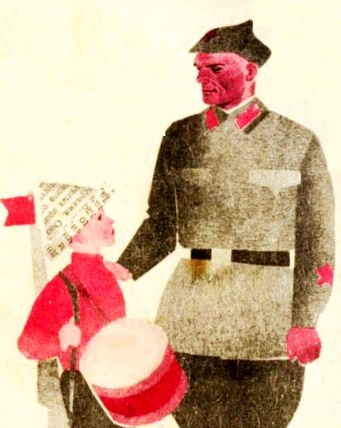 Любимых детских книг творецИ верный друг ребят,Он жил, как должен жить боец,И умер, как солдат.Ты повесть школьную откройГайдар её писал:Правдив той повести геройИ смел, хоть ростом мал.Прочти гайдаровский рассказИ оглянись вокруг:Живут сегодня среди насТимур, и Гек, и Чук.Их по поступкам узнают.И это не беда,Что по-гайдаровски зовутГероев не всегда.Страницы честных, чистых книгСтране оставил в дарБоец, Писатель, БольшевикИ Гражданин - Гайдар...